	Emergency Number:  1-888-842-4663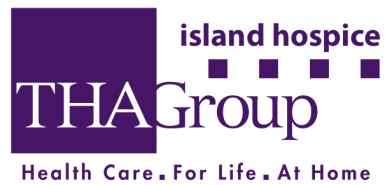 VOLUNTEER ASSIGNMENT NOTIFICATION
Private and confidentialName: Date Assigned:										Patient:				

Primary Care Giver:				Secondary Care Giver:  Patient Phone:  				             Address:  
Diagnosis:  					             DNR (Do Not resuscitate) order in place:  Nurse: HHA:   Allergies:Date team notified: Additional Information: “I am aware of my patient’s condition, their plan of care, and my duties as an Island Hospice Volunteer.  I am aware I report to the Volunteer Coordinator,  _________________________________, who can be reached at 888-842-4663.”________________________________________			_______________________Volunteer Coordinator Signature					Date									Volunteer Initials __________